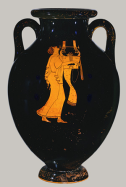 Analyzing Ancient Greek Pottery:  Cultural Clues and Historical QuestionsThe art and artifacts of ancient civilizations can be a wonderful PRIMARY SOURCE of information!  They can also help us to form important historical questions.Use the pottery links on our class website www.johnsonsocialstudies.weebly.com   Projects  Ancient Greek Pottery Collection to find pieces of ancient Greek pottery that teach us about their culture (way of life).  Remember, culture includes many things:  food, clothing, music, work, transportation, religion, government, language, entertainment, technology, architecture and more!  Paste a neatly cropped picture of the pottery piece in a WORD document. Underneath the picture, insert a text box.Name the type of pottery, then describe what the piece shows about the culture of ancient Greece.  In order to learn more about what is going on in the picture, use Google, search, and learn!  Ex: “ancient Greek harp”, “ancient Greek clothes”.Form one historical question – what does the piece make you wonder?You should be able to fit several photos and text box captions on a single page.  Once you have a full page, save it to your W: drive.  If there’s time today, we might be able to put your work in our Ancient Greek Pottery Collection slide show!Analyzing Ancient Greek Pottery:  Cultural Clues and Historical QuestionsThe art and artifacts of ancient civilizations can be a wonderful PRIMARY SOURCE of information!  They can also help us to form important historical questions.Use the pottery links on our class website www.johnsonsocialstudies.weebly.com   Projects  Ancient Greek Pottery Collection to find pieces of ancient Greek pottery that teach us about their culture (way of life).  Remember, culture includes many things:  food, clothing, music, work, transportation, religion, government, language, entertainment, technology, architecture and more!  Paste a neatly cropped picture of the pottery piece in a WORD document. Underneath the picture, insert a text box.Name the type of pottery, then describe what the piece shows about the culture of ancient Greece.  In order to learn more about what is going on in the picture, use Google, search, and learn!  Ex: “ancient Greek harp”, “ancient Greek clothes”.Form one historical question – what does the piece make you wonder?You should be able to fit several photos and text box captions on a single page.  Once you have a full page, save it to your W: drive.  If there’s time today, we might be able to put your work in our Ancient Greek Pottery Collection slide show!